Phổ điểm Khối A năm 2017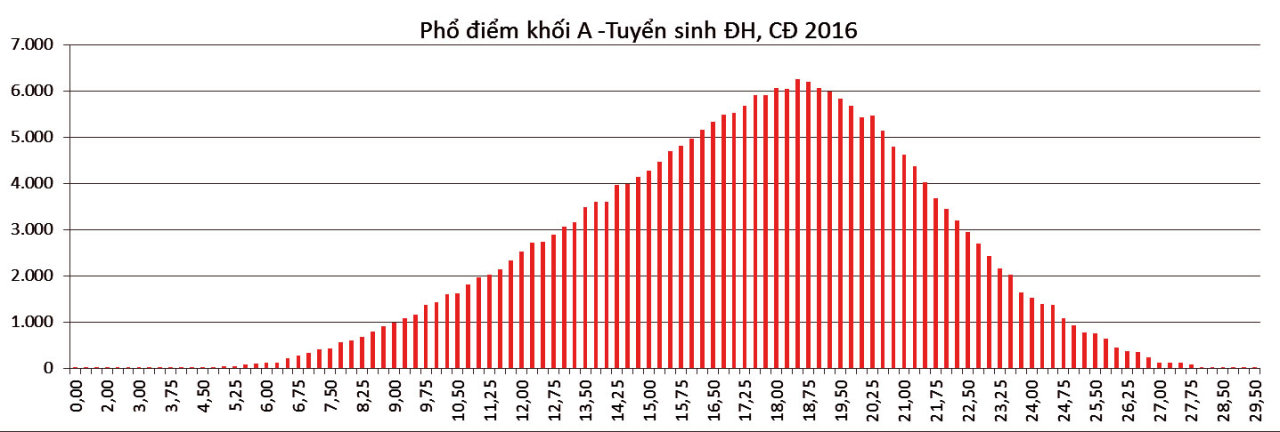 Nhận xét phổ điểm khối A:Phân bố chuẩn, khá đều hai bên giá trị trung bìnhSo với năm 2016: điểm trung bình phổ điểm năm 2017 không khác biệt gì nhiều (khoảng 18 điểm) nhưng phổ điểm năm nay về phía điểm cao thoải hơn năm ngoái rất nhiều do đó thuận tiện cho các trường xây dựng điểm chuẩn vào các ngành khác nhauPhổ điểm Khối B năm 2017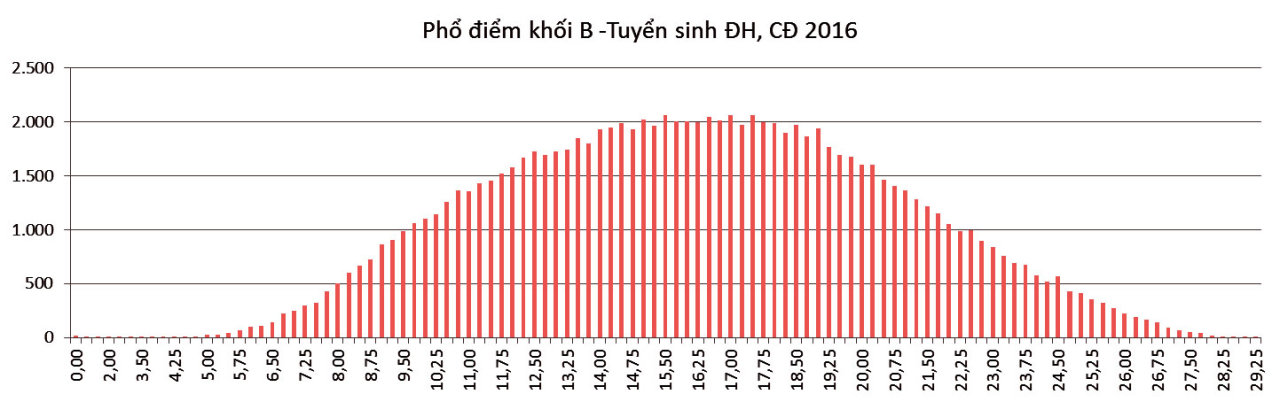 Nhận xét phổ điểm khối B:Điểm trung bình không khác biệt nhiều so với năm 2016 (khoảng 17 điểm). Phổ điểm phần nhỏ hơn 24 điểm hơi dốc nhưng phần cao hơn 24 điểm thoải nên các trường có điểm chuẩn cao không khó xác định điểm chuẩnPhổ điểm Khối C năm 2017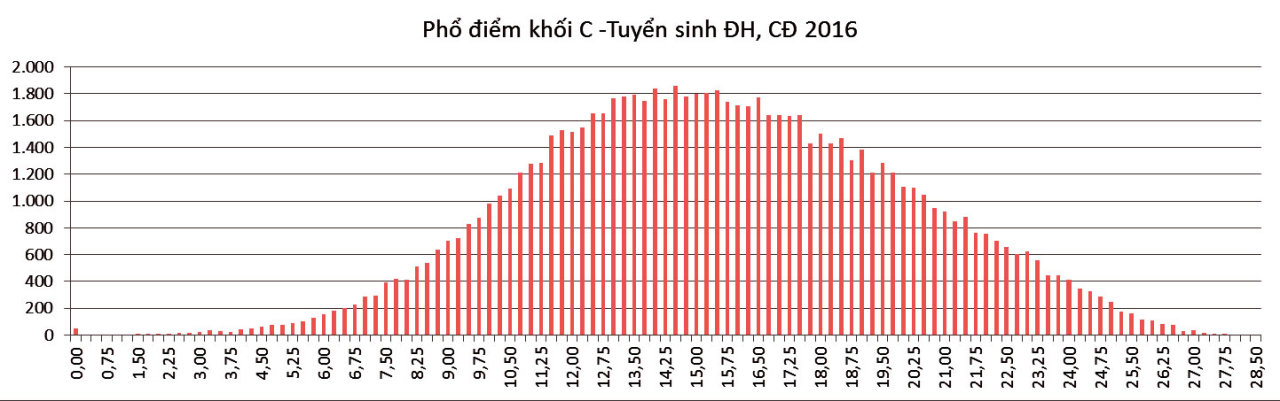 Nhận xét phổ điểm khối C:Điểm trung bình cao hơn năm 2016 khoảng 1 điểm, đường cong phân bố chuẩn, dốc đều, thuận lợi trong xác định điểm trúng tuyển vào các trường ĐH; Phổ điểm Khối D năm 2017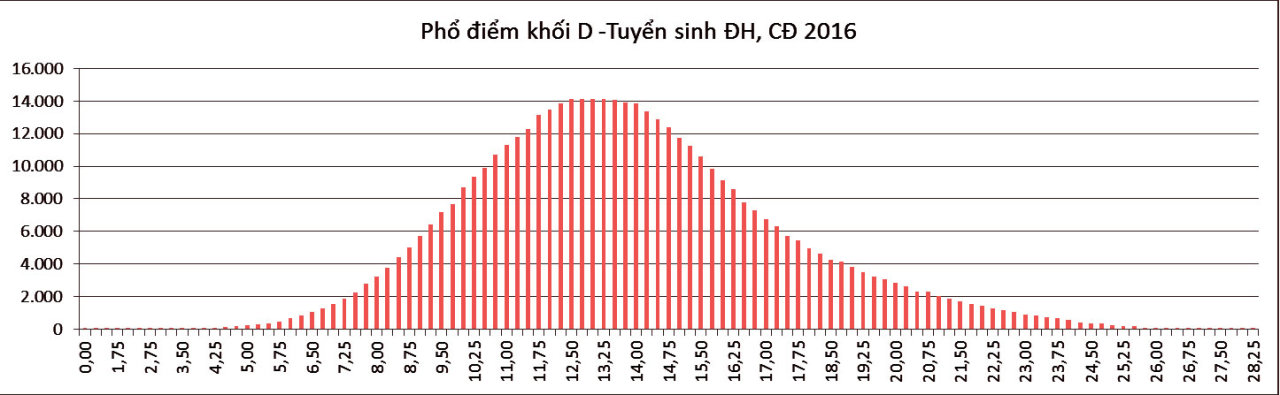 Nhận xét phổ điểm khối D:Điểm trung bình năm nay cao hơn năm ngoái khoảng 2 điểm, nhánh phân bố phổ điểm về phía điểm cao dốc đều, thuận tiện trong việc xác định điểm chuẩn vào các trường ĐHPhổ điểm Khối A1 năm 2017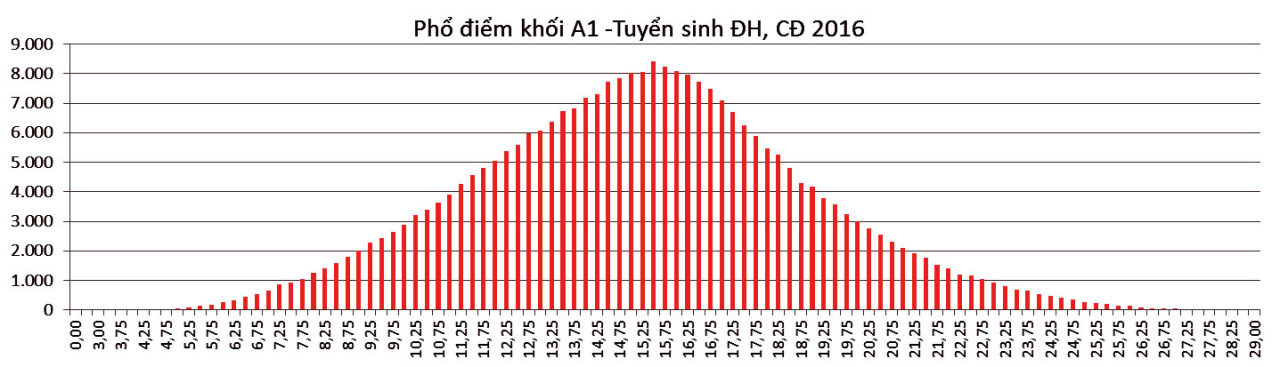 Nhận xét phổ điểm khối A1:Điểm trung bình năm 2017 cao hơn điểm trung bình năm 2016 khoảng 2 điểm, đường cong phân bố chuẩn, dốc đều, phân hóa tốt, các trường thuận lợi trong xác định điểm chuẩnĐiểm<=1<=2<=3<=4<=5<=6<=7<=8<=9<=10<=11<=12<=13<=14<=15<=16<=17<=18<=19<=20<=21<=22<=23<=24<=25<=26<=27<=28<=29<=30Số lượng2521714997123102781012094147621647518561213182422026793290363015630544299742838125786225441891115017114028388550232391186217Điểm<=1<=2<=3<=4<=5<=6<=7<=8<=9<=10<=11<=12<=13<=14<=15<=16<=17<=18<=19<=20<=21<=22<=23<=24<=25<=26<=27<=28<=29<=30Số lượng2261413634482080550696581358517383212772547429637330963488735155331293032826360220791736013065943664784429327622721218342Điểm<=1<=2<=3<=4<=5<=6<=7<=8<=9<=10<=11<=12<=13<=14<=15<=16<=17<=18<=19<=20<=21<=22<=23<=24<=25<=26<=27<=28<=29<=30Số lượng2754807431811092786615710845174102620935121436675055454069525774799840857324662453717302119787889521032761560529750Điểm<=1<=2<=3<=4<=5<=6<=7<=8<=9<=10<=11<=12<=13<=14<=15<=16<=17<=18<=19<=20<=21<=22<=23<=24<=25<=26<=27<=28<=29<=30Số lượng3125727162903855517455299704434157814675477248272181682736118853680455653801230496244601936814565983857142500629460Điểm<=1<=2<=3<=4<=5<=6<=7<=8<=9<=10<=11<=12<=13<=14<=15<=16<=17<=18<=19<=20<=21<=22<=23<=24<=25<=26<=27<=28<=29<=30Số lượng14600531353181752389339127791613719491232542660829573310903159430735289982610722632191691506211489827354163276152241538